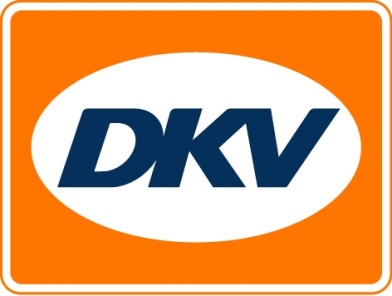 DKV enregistre plus de 110 000 OBUBruxelles, le 17 mars 2016 – À partir du 1er avril 2016, tous les camions de plus de 3,5 tonnes devront être équipés d’une On Board Unit (OBU) qui remplacera les eurovignettes temporelles en Belgique. Dès l’annonce de cette nouvelle, DKV s’est engagé à accompagner ses clients et à les conseiller. De nombreux clients et futurs clients ont depuis (re-)confirmé leur confiance en DKV Euro Service. La preuve : DKV a déjà enregistré plus de 110 000 OBU.Les inscriptions officielles sont ouvertes depuis le 1er octobre 2015. Étant donné l’inquiétude du secteur depuis l’annonce de la nouvelle taxe kilométrique belge, DKV a décidé de passer à la vitesse supérieure. Ses clients ont donc pu s’inscrire avant le 1er octobre et de nombreuses entreprises ont adopté cette approche. DKV a profité de cette période pour communiquer à ses clients toutes les nouveautés et toutes les informations relatives à la taxe. Aujourd’hui, à deux semaines de l’échéance, l’entreprise fait le bilan provisoire de « tous » les enregistrements. Gertjan Breij, directeur général de DKV Euro Service Benelux : « Le service garanti à nos clients est notre principale priorité comme en atteste notre motto ‘You drive, we care’ (Vous roulez, nous prenons soins de vous). C’est pourquoi nous avons fait de notre mieux pour offrir à nos clients la meilleure solution possible pour le processus d’enregistrement. Il y a plusieurs mois, DKV a commencé à enregistrer ses premiers clients pour le nouveau système de péage belge et peut se targuer, aujourd’hui, d’avoir enregistré plus de 110.000 On Board Units. Nous souhaiterions exprimer notre plus sincère gratitude à nos clients pour la confiance qu’ils nous témoignent. »Deux semaines avant le lancement officiel, DKV invite ses clients à installer une OBU dans leur véhicule le plus rapidement possible et à l’utiliser le plus souvent possible en roulant. Les conducteurs se familiariseront ainsi avec le système et pourront mettre le logiciel à jour gratuitement. DKV rappelle en outre à ses clients que les eurovignettes sont encore nécessaires pour les autres États qui les ont adoptées (Danemark, Luxembourg, Pays-Bas et Suède). Elles sont disponibles sur le site de DKV (https://www.dkv-euroservice.com/be-fr/prestations/peage/peage-par-pays/eurovignette), dans quelque 550 points de vente physiques et via www.eurovignettes.eu. Les vignettes peuvent être payées à l’aide de la DKV Card.DKV Euro Service
DKV Euro Service est l’un des principaux fournisseurs de services dans le domaine de la logistique et du transport depuis près de 80 ans. De l’approvisionnement en carburant - sans espèces - auprès de 54.700 points de vente partenaires, jusqu’au remboursement de la TVA, en passant par la gestion des péages, DKV offre de nombreux services qui optimisent les coûts et la gestion des flottes de véhicules sur toutes les routes d’Europe. DKV fait partie du groupe DKV MOBILITY SERVICES, qui emploie plus de 700 collaborateurs. En 2014, DKV a réalisé un chiffre d’affaires de 5,7 milliards d’euros. L’entreprise est présente dans 42 pays. Près de 2,5 millions de DKV CARDS et On Board Units sont actuellement utilisées par plus de 120.000 clients. En 2014, la DKV CARD a été élue, pour la dixième fois consécutive, « Meilleure Marque » dans la catégorie des cartes de carburant et de services. Pour plus d’informations, rendez-vous sur : www.dkv-euroservice.com ou sur les médias sociaux : Twitter, LinkedIn ou notre blog. Votre interlocuteur DKV :
Greta Lammerse, tél. : +31 252345655, e-mail : Greta.lammerse@dkv-euroservice.comAgence de presse : Square Egg SPRL
Sandra Van Hauwaert, GSM : +32 497 25 18 16, E-mail : sandra@square-egg.be